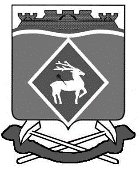 РОССИЙСКАЯ  ФЕДЕРАЦИЯ РОСТОВСКАЯ ОБЛАСТЬМУНИЦИПАЛЬНОЕ  ОБРАЗОВАНИЕ  «ГОРНЯЦКОЕ СЕЛЬСКОЕ  ПОСЕЛЕНИЕ»АДМИНИСТРАЦИЯ  ГОРНЯЦКОГО  СЕЛЬСКОГО ПОСЕЛЕНИЯ ПОСТАНОВЛЕНИЕот 07.07.2023 № 102пос. ГорняцкийОб утверждении отчета о финансировании и освоении проводимых программных мероприятий муниципальной программы Горняцкого сельского поселения «Развитие транспортной системы» за первое полугодие 2023 годаВ соответствии с бюджетным законодательством Российской Федерации, постановлением Администрации Горняцкого сельского поселения от 13.03.2018 № 63 «Об утверждении Порядка разработки, реализации и оценки эффективности муниципальных программ Горняцкого сельского поселения», Администрация Горняцкого сельского поселения постановляет:1.	Утвердить отчет о финансировании и освоении проводимых программных мероприятий по муниципальной программе Горняцкого сельского поселения «Развитие транспортной системы» по состоянию на 01.07.2023 согласно приложению № 1 к настоящему постановлению.2.	Настоящее постановление вступает в силу с момента официального опубликования.3.	Контроль за исполнением постановления возложить на заведующего сектором муниципального хозяйства Е.Н. Петренко.Приложение № 1                к постановлению Администрации Горняцкого сельского поселенияот 07.07.2023 № 102Отчет об исполнении плана реализации муниципальной программы Горняцкого сельского поселения  «Развитие транспортной системы» отчетный период 01.07.2023Заведующий сектором по общим вопросам, земельным и имущественным отношениям                                                                                                                   Л.П. ДикаяГлава АдминистрацииГорняцкого сельского поселенияА.В. БалденковА.В. БалденковВерно Заведующий сектором по общим вопросам, земельным и имущественным отношениямВерно Заведующий сектором по общим вопросам, земельным и имущественным отношениямЛ.П. Дикая№ п/пНаименованиеосновного мероприятия,мероприятия ведомственной целевой программы,контрольного события программыОтветственный 
 исполнитель  
  (ФИО)Результатреализации мероприятия (краткое описание)Фактическая дата начала   
реализации 
мероприятияФактическая дата окончания
реализации  
мероприятия, 
наступления  
контрольного 
событияРасходы местного бюджета на реализацию муниципальной      
программы, тыс. руб.Расходы местного бюджета на реализацию муниципальной      
программы, тыс. руб.Заключено   
контрактов на отчетную дату, тыс. руб.   
<1>№ п/пНаименованиеосновного мероприятия,мероприятия ведомственной целевой программы,контрольного события программыОтветственный 
 исполнитель  
  (ФИО)Результатреализации мероприятия (краткое описание)Фактическая дата начала   
реализации 
мероприятияФактическая дата окончания
реализации  
мероприятия, 
наступления  
контрольного 
событияпредусмотреномуниципальной программойфакт на отчетную дату <1>Заключено   
контрактов на отчетную дату, тыс. руб.   
<1>12234567811. Мероприятия по подпрограмме «Развитие транспортной инфраструктуры Горняцкого сельского поселения»1. Мероприятия по подпрограмме «Развитие транспортной инфраструктуры Горняцкого сельского поселения»1. Мероприятия по подпрограмме «Развитие транспортной инфраструктуры Горняцкого сельского поселения»1. Мероприятия по подпрограмме «Развитие транспортной инфраструктуры Горняцкого сельского поселения»1. Мероприятия по подпрограмме «Развитие транспортной инфраструктуры Горняцкого сельского поселения»1. Мероприятия по подпрограмме «Развитие транспортной инфраструктуры Горняцкого сельского поселения»1. Мероприятия по подпрограмме «Развитие транспортной инфраструктуры Горняцкого сельского поселения»1. Мероприятия по подпрограмме «Развитие транспортной инфраструктуры Горняцкого сельского поселения»1.1    Содержание внутрипоселковых автомобильных дорог местного значенияПетренко Е.Н.поддержание внутрипоселковых автомобильных дорог и искусственных сооружений на них на уровне, соответствующем категории дороги, путем содержания дорог и сооружений на них01.01.202331.12.20231557,0729,11.2Ремонт внутрипоселковых автомобильных дорог местного значения и искусственных сооружений на них (перечень объектов ремонта по годам определяется по результатам обследования сети дорог и получения дефектных ведомостей по автомобильным дорогам и искусственным сооружениям на них, требующим необходимого ремонта)Петренко Е.Н.01.01.2023 31.12.20230,00,0ИтогоИтого1557,0729,12. Мероприятия по подпрограмме «Повышение безопасности дорожного движения на территории Горняцкого сельского поселения»2. Мероприятия по подпрограмме «Повышение безопасности дорожного движения на территории Горняцкого сельского поселения»2. Мероприятия по подпрограмме «Повышение безопасности дорожного движения на территории Горняцкого сельского поселения»2. Мероприятия по подпрограмме «Повышение безопасности дорожного движения на территории Горняцкого сельского поселения»2. Мероприятия по подпрограмме «Повышение безопасности дорожного движения на территории Горняцкого сельского поселения»2. Мероприятия по подпрограмме «Повышение безопасности дорожного движения на территории Горняцкого сельского поселения»2. Мероприятия по подпрограмме «Повышение безопасности дорожного движения на территории Горняцкого сельского поселения»2. Мероприятия по подпрограмме «Повышение безопасности дорожного движения на территории Горняцкого сельского поселения»2.1Обустройство пешеходных переходовПетренко Е.Н.01.01.202331.12.2023100,099,72.2Нанесение дорожной разметкиПетренко Е.Н.01.01.202331.12.20230,000,00ИтогоИтого100,099,7ВсегоВсего1657,0828,8